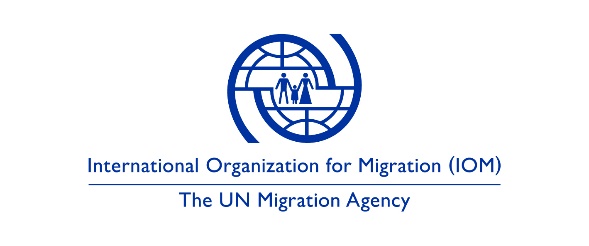 Представництво МОМ в УкраїніТехнічне завданняВступПовномасштабне вторгнення Російської Федерації на схід України, яке триває 24 лютого 2022 року, призвело до швидкого погіршення ситуації з безпекою та надзвичайної гуманітарної ситуації по всій країні. В результаті інтенсивних боїв, обстрілів і мінування існуюча гуманітарна криза загострилася, включаючи загибель людей і поранення, масове переміщення та переміщення людей по всій країні та через кордони. Міста залишилися без продовольства, води, медичної допомоги, електроенергії та безпечного проходу, а також були серйозні руйнування та пошкодження цивільної інфраструктури та житлових будинків. У відповідь на потреби вразливих верств населення, громад та соціальних інституцій МОМ реалізує різноманітні гуманітарні проекти по всій Україні у партнерстві з неурядовими організаціями (НУО).Зараз МОМ прагне попереднього відбору організацій, які працюють у сфері надання гуманітарної допомоги, з метою вступу в партнерство з обраними організаціями для надання притулку.  Передумови Повномасштабне вторгнення Росії спровокувало широкомасштабну гуманітарну кризу, через яку лише за три місяці залишилося переміщено понад 13,6 мільйонів людей. Станом на 23 січня 2023 року, за оцінками МОМ, по всій Україні переміщено 5,4 мільйона ВПО (12-й раунд звіту МОМ про внутрішні переміщені особи в Україні). Хоча загальні показники переміщення залишаються високими, майже 29 % ВПО розглядають можливість переїзду до своїх рідних громад. Багато повертаються до Києва та північного регіону (10%, згідно зі Звітом про повернення в Україну, грудень 2022 р.), а також дедалі частіше в інші частини країни. Багато репатріантів, а також осіб, які продовжують переміщуватися або залишаються в районах, уражених конфліктом, перебувають у дуже вразливому становищі. Непередбачувана ситуація з безпекою, відсутність робочих місць, засобів до існування та основних послуг можуть вплинути на соціальну напругу, збільшити ризики захисту та перешкодити ВПО повернутися. Зараз багато людей залежать від соціальної допомоги чи підтримки гуманітарних організацій.У цьому контексті МОМ надає широкий спектр допомоги з надання житла по всій Україні, включаючи забезпечення твердим паливом та підготовку до зимового періоду, ремонт будинків, закладів охорони здоров’я та навчальних закладів, надання екстрених матеріалів для житла, ваучерів та грошових коштів для надання житла та забезпечення електричної підтримки серед інших. Ці заходи здійснюються як безпосередньо МОМ, так і через партнерство з іншими організаціямиМетаОсновною метою цього конкурсу на вираження інтересу є попередній вибір партнера(-ів) з-поміж кваліфікованих НУО для сприяння подальшій реалізації проектів МОМ. Діяльність, для якої МОМ прагне вступити в партнерство, включає надання:тверде паливо;опалювальні прилади;будівельні набори;технічний нагляд;будівництво та ремонт будівель;ведення моніторингу.Кожен із них детально описано в розділі «Запропоновані заходи» нижчеЗапропоновані заходиЩоб підтримати свою діяльність у сфері притулку в Україні, МОМ прагне попередньо відібрати Імплементуючих партнерів для здійснення проектних заходів, що розподілені на наступні лоти:Лот 1 - Забезпечення твердим паливом:Може включати, але не обмежуватися ідентифікацією та перевіркою бенефіціарів, закупівлею твердого палива згідно зі специфікаціями та правилами МОМ, потенційно включно з дровами, пелетами, брикетами, вугіллям, біомасою чи іншими матеріалами за погодженням з МОМ, розподілом домогосподарствам та/або установ, збір даних, моніторинг, перевірка якості палива. Для розподілу вугілля може знадобитися ретельний моніторинг доставки, починаючи від забезпечення присутності на місці зберігання вугілля, моніторингу ваги під час розвантаження, підписання актів виконаних робіт під час передачі, подання зразків вугілля до лабораторії тощо.Лот 2 - Надання опалювальних приладів:Може включати, але не обмежуватися ідентифікацією та перевіркою бенефіціарів, закупівлею опалювальних приладів згідно зі специфікаціями та правилами МОМ, потенційно включаючи паливні печі, масляні радіатори, електричні обігрівачі за погодженням з МОМ, розповсюдження та встановлення (де це можливо) домогосподарства та/або установи, збір даних, моніторинг.Лот 3 - Надання будівельних наборів та матеріалів:Може включати, але не обмежуватися ідентифікацією та перевіркою бенефіціарів, закупівлею предметів укриття для надзвичайних ситуацій відповідно до специфікацій і правил МОМ, потенційно включаючи брезенти, прозорі пластикові листи, будівельну деревину, профнастил (OSB плита, фанера тощо), кріплення, ізоляція, покрівельні та інші предмети за погодженням з МОМ, розповсюдження домогосподарствам та/або установам, надання допомоги в установці та ознайомлення, збір даних, моніторинг.Лот 4 - Забезпечення технічного нагляду:Може включати, але не обмежуватися наданням послуг з технічного нагляду, включаючи інженерно-будівельний нагляд, нагляд за розподілом та встановленням, підготовку технічних оцінок, розрахунків, обсягів робіт, інформування та технічні консультації для бенефіціарів, органів влади та підрядників.Лот 5 - Забезпечення ремонту будівель:Може включати, але не обмежуватися виявленням будівель, які потребують ремонту, закупівля матеріалів, відбором і укладанням контрактів з підрядниками, наданням трудових бригад, технічною оцінкою об’єктів, координацією з органами влади, власниками та іншими зацікавленими сторонами, отриманням необхідних дозволів тощо, відповідно до законодавства України та вимог МОМ, складання розрахунків, обсягів робіт, проведення будівельних робіт (наприклад, скління, покрівля, сантехніка, ремонт електрики, кладка, теслярство, укладання плитки, штукатурка, кріплення, оздоблення та інші дії за потреби), моніторинг та технічний нагляд за виконанням робіт. Деякі або всі ці дії можуть здійснюватися через підрядників.Лот 6 - Оцінка та моніторинг:Може включати, але не обмежуватися наданням послуг з моніторингу та оцінки, що підтримують впровадження проектів у сфері житла, таких як оцінка потреб, опитування домогосподарств, інтерв’ю з ключовими інформаторами, оцінка ринку, моніторинг розподілу та інший збір даних, аналіз і звітування за потреби. Може також включати організацію тестування та підтвердження якості твердого палива, наприклад, шляхом вимірювання питомої теплоти згоряння, вологості, зольності, вмісту сірки, хлору (ppm) тощо та інших відповідних вимірювань згідно з вказівками МОМ.Основні результатиРеалізація вищеописаних видів діяльності дозволить задовольнити гуманітарні потреби найбільш уразливих груп населення, які постраждали від конфлікту в Україні. Цільові бенефіціари отримають пряму підтримку в натуральній формі, а також отримають користь від допомоги, що надається установам і ключовим громадам, які надають основні медичні, соціальні та громадські послуги для населення.Отримувачі гуманітарної допомоги підтвердять наявність достатнього доступу до товарів, актуальність наданої їм допомоги, а також покращення якості життя та посилення стійкості до кризи.   Очікувані результатиМОМ у партнерстві з іншими попередньо відібраними партнерами-виконавцями задовільнить потреби в гуманітарній допомозі вразливого населення шляхом реалізації різноманітного спектру гуманітарних проєктів протягом 12-місячного періоду реалізації. Таким чином, діяльність у секторі НПТ значно покращить спроможність суб’єктів господарювання та домогосподарств задовільнити свої базові потреби в непродовольчих товарах, що підтримуватиме громади, соціальні та медичні установи з метою ефективнішого та результативного реагування на основні потреби. ВпливЗавдяки описаним діям на рівні домогосподарств уразливе населення України, яке постраждало від конфлікту, має можливість отримати доступ до товарів першої необхідності для задоволення своїх основних потреб. Допомога на рівні установ значною мірою сприятиме підвищенню спроможності соціальних, медичних та спеціалізованих закладів забезпечувати гідні умови та надавати необхідні послуги населенню, яке вони обслуговують/приймають. Реалізація проєктів на рівні громад спрямована на підвищення життєстійкості місцевих громад і покращення їх стабільності.ЛокаціїIмплементуючі партнери повинні чітко вказати у своїх Проєктних задумах ті регіони, де вони мають намір  проводити проєктну діяльність, а також де Iмплементуючі партнери мають безпосередню присутність. МОМ додатково створить пул імплементуючих партнерів для кожного з наступних регіонів:Східний регіон (Донецька, Харківська, Дніпропетровська, Луганська область);Центральний регіон (Вінницька, Кіровоградська, Полтавська, Черкаська області);Південний регіон (Запорізька, Херсонська, Миколаївська, Одеська області);Західний регіон (Львівська, Тернопільська, Івано-Франківська, Хмельницька, Рівненська, Волинська, Чернівецька, Закарпатська області);Північний регіон (Житомирська, Київська, Чернігівська, Сумська області). Партнерство та співпрацяЗ метою попередньої кваліфікації та можливості подальшого виконання призначених заходів потенційний імплементуючий партнер повинен мати міцну мережу польових співробітників, а також підтверджену успішну співпрацю з наступними зацікавленими сторонами:   Офіційні установи, що відповідальні за сфери, пов’язані з реалізацією гуманітарних проєктів – для забезпечення фактичних даних про потреби та доступу до бенефіціарів (на рівні домогосподарства, установи чи громади); Органи місцевого самоврядування – для забезпечення оцінки потреб та перевірки актуальності цих даних; отримання списків потенційних бенефіціарів; координування присутності на місцях під час оціночних та моніторингових візитів; отримання підтримки на місцевому рівні для потенційної реалізації проєктів;   Лідери місцевих громад – для сприяння адресній допомозі, виявлення та лобіювання для вирішення гострих потреб найбільш уразливих верств населення, в першу чергу, залучення лідерів місцевих громад до моніторингу процесу впровадження з метою мінімізації соціальної напруги всередині громади; Гуманітарні суб’єкти, діючі чи впливові в регіоні, включаючи агентства ООН, МКЧХ, кластери, міжнародні організації та місцеві неурядові організації – для координації гуманітарної допомоги, посилення спільного впливу та уникнення збігів.  Пропонований графік: Термін дії результатів попереднього відбору становить 12 місяців з моменту оголошення результатів. Протягом цього періоду попередньо відібрані імплементуючі партнери можуть бути залучені до здійснення дистрибуції, будівельної діяльності, а також до оцінки та нагляду.Кваліфікація та досвідКандидати повинні відповідати вимогам, що зазначені у розділі 9 «Прийнятні імплементуючі партнери» в документі «Запит щодо підтвердження зацікавленості». Потенційні партнери повинні продемонструвати глибоке розуміння методології реалізації проєктної діяльності. Очікується, що попередньо відібрані партнери визначать основні потреби для кожного виду діяльності та отримають доступ до територій і суб’єктів-бенефіціарів та домогосподарств для подальшого впровадження діяльності, визначеної МОМ за пріоритетом у кожному окремому випадку, залежно від наявності фінансування. Таким чином, для успішного впровадження попередньо відібраний виконавчий партнер повинен мати відповідний кадровий потенціал, попередній досвід та організаційну спроможність для наступних завдань:   проведення за необхідності координацію з місцевими органами влади для кожної призначеної проєктної діяльності;  отримання списків бенефіціарів/ соціальних закладів/ ключових локацій відповідно до заданих критеріїв уразливості від органів влади;проведення оцінки потреб та перевірки бенефіціарів/ соціальних закладів/ ключових локацій, що отримують допомогу відповідно до встановлених критеріїв уразливості згідно з умовами МОМ;організація приймання вантажів, доставлених МОМ;   забезпечення безпечного зберігання товарів на складі виконавчого партнера для подальшого розподілу бенефіціарів;  забезпечення належних заходів для виконання проєкту (залучення необхідного персоналу, належне повідомлення бенефіціарів, встановлення дедлайну, матеріально-технічна координація, планування, звітність тощо);  організація закупівель товарів і послуг, у разі необхідності, згідно з відповідними інструкціями і політиками;   зв'язок і співпраця з усіма відповідними зацікавленими сторонами;  моніторинг усіх доручених заходів протягом усього циклу реалізації проєкту;  регулярна звітність, а також загальне ефективне управління проєктом;розподіл повинен бути організований на основі правил та процедур МОМ;інші завдання, які можуть знадобитися під час реалізації.  Бюджет проєктуДля процесу попереднього відбору від імплементуючого партнеруа не вимагається надавати детальний бюджет. Проте учаснику відбору слід чітко вказати розмір місячної заробітної плати (включно з усіма податками та платежами) наступного персоналу, який потенційно буде залучений до реалізації проєкту:Керівник проєкту; Бухгалтер; Асистент проєкту; Інженер-будівельник;Польовий помічник (для розподілу, моніторингу тощо);Асистент складу.  Подання проєктної пропозиціїЗгідно з Розділом 14 «Правила подання заявки до Запиту щодо підтвердження зацікавленості» в документі «Запит щодо підтвердження зацікавленості»Місце та термін подання проєктуЗгідно з Розділом 1 «Графік» і Розділом 14 «Вказівки щодо подання заявки до Запиту щодо підтвердження зацікавленості» в документі « Запит щодо підтвердження зацікавленості».